鏡石町共同募金委員会では、事務局窓口にて直接一定額の募金を協力していただいた方へグッズを進呈しています。皆様のご協力をよろしくお願いいたします。なお、平日(９時～１７時)のみの受付とさせていただきます。なくなり次第終了となりますので、あらかじめご了承ください。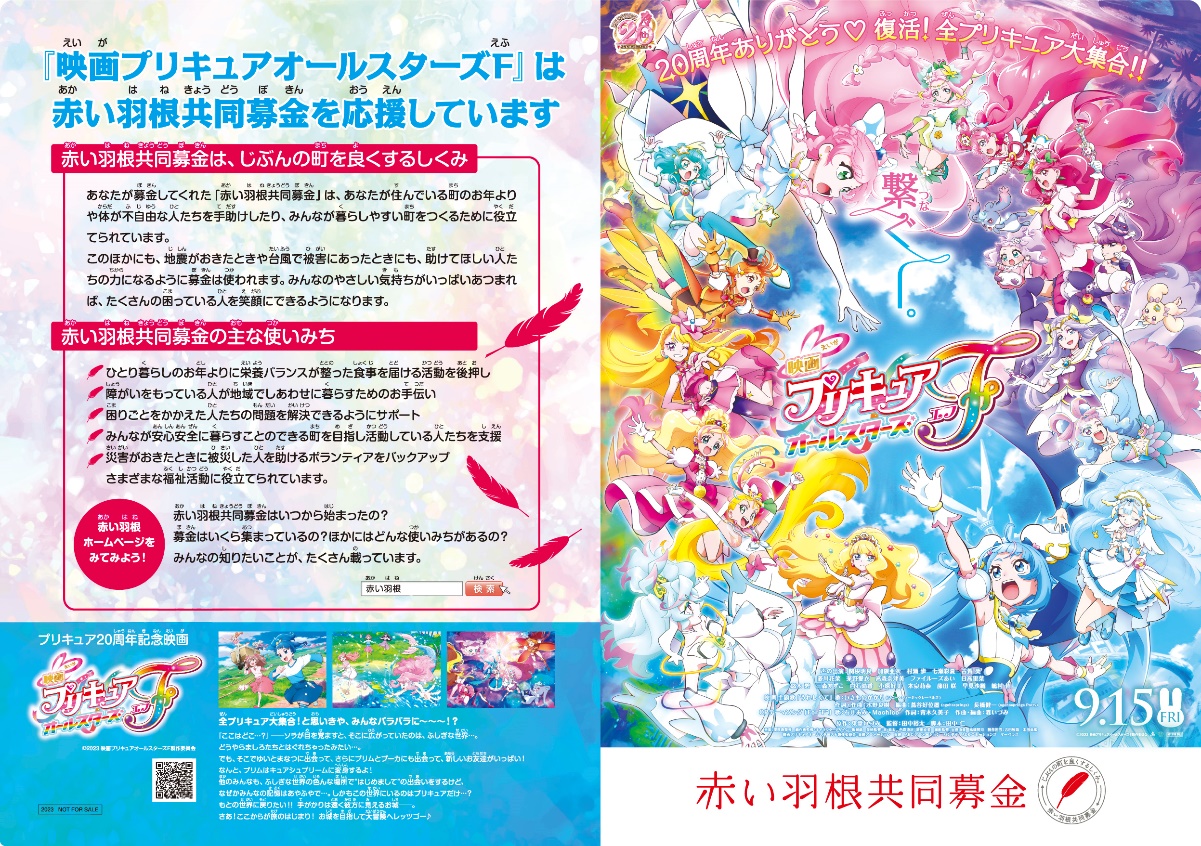 　　　　①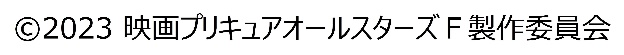 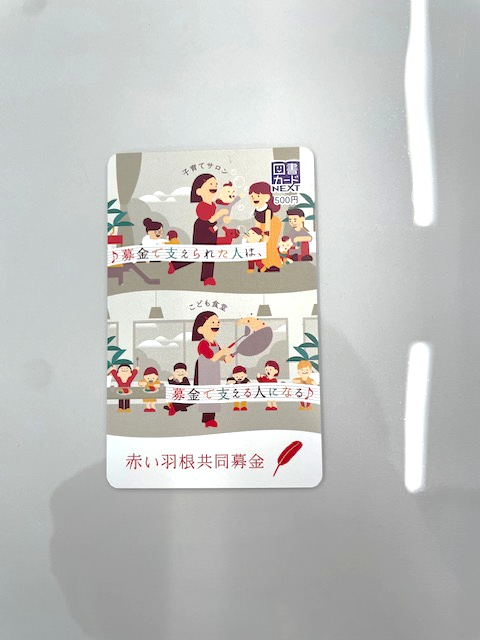 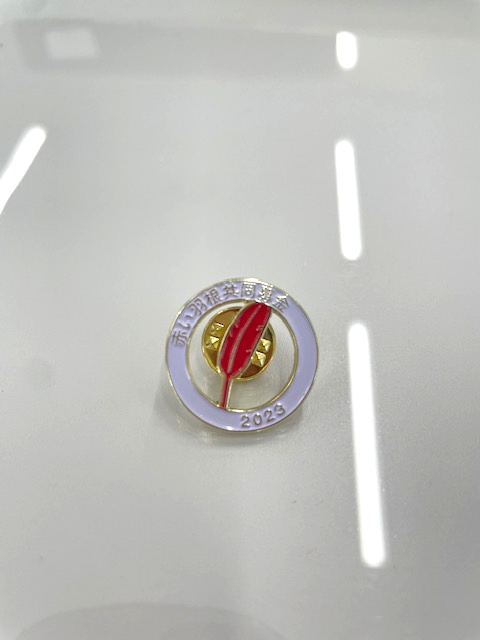 ②　　　　　　　　　　　　　　　　　　　　　　　　　　　　　　③